Actividad 4, Cuadro 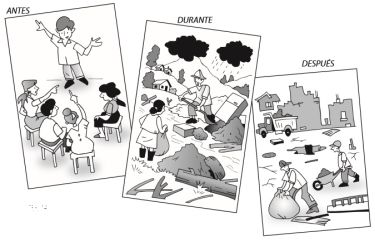 Explique cómo debe actuarse antes, durante y después de un desastre.AntesDuranteDespués